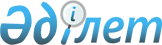 О внесении изменений и дополнения в решение районного маслихата от 6 января 2020 года № 431 "Об утверждении бюджета Каиндинского сельского округа на 2020-2022 годы"
					
			С истёкшим сроком
			
			
		
					Решение Темирского районного маслихата Актюбинской области от 1 апреля 2020 года № 465. Зарегистрировано Департаментом юстиции Актюбинской области 3 апреля 2020 года № 6958. Прекращено действие в связи с истечением срока
      В соответствии со статьями 9–1, 109-1 Бюджетного кодекса Республики Казахстан от 4 декабря 2008 года, статьей 6 Закона Республики Казахстан от 23января 2001 года "О местном государственном управлении и самоуправлении в Республике Казахстан" Темирский районный маслихат РЕШИЛ:
      1. Внести в решение районного маслихата от 6 января 2020 года № 431 "Об утверждении бюджета Каиндинского сельского округа на 2020 – 2022 годы" (зарегистрированное в Реестре государственной регистрации нормативных правовых актов № 6743, опубликованное 24 января 2020 года в эталонном контрольном банке нормативных правовых актов Республики Казахстан в электронном виде) следующие изменения и дополнение:
      в пункте 1:
      в подпункте 1):
      доходы – цифры "45 321" заменить цифрами "48 734";
      поступления трансфертов – цифры "42 758" заменить цифрами "46 171";
      в подпункте 2):
      затраты – цифры "45 321" заменить цифрами "48 734";
      дополнить пунктом 6-1 следующего содержания:
      "6-1. Учесть в бюджете Каиндинского сельского округа на 2020 год поступление целевого текущего трансферта из районного бюджета в сумме 3 413 тысяч тенге.
      Распределение указанной суммы целевого текущего трансферта определяется на основании решения акима Каиндинского сельского округа.".
      2. Приложение 1 к указанному решению изожить в новой редакции согласно приложению к настоящему решению.
      3. Государственному учреждению "Аппарат Темирского районного маслихата" в установленном законодательством порядке обеспечить государственную регистрацию настоящего решения в Департаменте юстиции Актюбинской области.
      4. Настоящее решение вводится в действие с 1 января 2020 года. Бюджет Каиндинского сельского округа на 2020 год
					© 2012. РГП на ПХВ «Институт законодательства и правовой информации Республики Казахстан» Министерства юстиции Республики Казахстан
				
      Председатель сессии Темирского районного маслихата

      Б. Отарбаев

      Секретарь Темирского районного маслихата

      Б. Избасов
Приложение к решениюТемирского районного маслихатаот 1 апреля 2020 года № 465Приложение 1к решению Темирскогорайонного маслихатаот 6 января 2020 года № 431
Категория
Класс
Подкласс
Наименование
Наименование
Сумма (тысяч тенге)
I. Доходы
I. Доходы
48 734
1
Налоговые поступления
Налоговые поступления
2 153
1
01
Подоходный налог
Подоходный налог
320
1
01
2
Индивидуальный подоходный налог
Индивидуальный подоходный налог
320
1
04
Hалоги на собственность
Hалоги на собственность
1 833
1
04
1
Hалоги на имущество
Hалоги на имущество
188
1
04
3
Земельный налог
Земельный налог
145
1
04
4
Hалог на транспортные средства
Hалог на транспортные средства
1 500
2
Неналоговые поступления
Неналоговые поступления
410
01
Доходы от государственной собственности
Доходы от государственной собственности
210
5
Доходы от аренды имущества, находящегося в государственной собственности
Доходы от аренды имущества, находящегося в государственной собственности
210
06
Прочие неналоговые поступления
Прочие неналоговые поступления
200
1
Прочие неналоговые поступления
Прочие неналоговые поступления
200
4
Поступления трансфертов 
Поступления трансфертов 
46 171
4
02
Трансферты из вышестоящих органов государственного управления
Трансферты из вышестоящих органов государственного управления
46 171
3
Трансферты из районного (города областного значения) бюджета
Трансферты из районного (города областного значения) бюджета
46 171
Функциональная группа
Функциональная подгруппа
Администратор БП
Программа
Наименование
Сумма (тысяч тенге)
II. Затраты
48 734
01
Государственные услуги общего характера
23 510
1
Представительные, исполнительные и другие органы, выполняющие общие функции государственного управления
23 510
124
Аппарат акима города районного значения, села, поселка, сельского округа
23 510
001
Услуги по обеспечению деятельности акима города районного значения, села, поселка, сельского округа
22 520
022
Капитальные расходы государственного органа
990
04
Образование
18 244
4
1
Дошкольное воспитание и обучение
18 244
6
02
124
Аппарат акима города районного значения, села, поселка, сельского округа
18 244
041
Реализация государственного образовательного заказа в дошкольных организациях образования
18 244
07
Жилищно-коммунальное хозяйство
4 280
3
Благоустройство населенных пунктов
4 280
7
03
124
Аппарат акима города районного значения, села, поселка, сельского округа
4 280
7
03
123
008
Освещение улиц населенных пунктов
3 300
009
Обеспечение санитарии населенных пунктов
280
011
Благоустройство и озеленение населенных пунктов
700
13
Прочие
2 700
9
Прочие
2 700
7
03
124
Аппарат акима города районного значения, села, поселка, сельского округа
2 700
7
03
123
040
Реализация мероприятий для решения вопросов обустройства населенных пунктов в реализацию мер по содействию экономическому развитию регионов рамках Государственной программы развития регионов до 2025 года
2 700
ІІІ.Чистое бюджетное кредитование
0
Бюджетные кредиты
0
Категория
Класс
Подкласс
Наименование
Наименование
Сумма (тысяч тенге)
5
Погашение бюджетных кредитов
Погашение бюджетных кредитов
0
01
Погашение бюджетных кредитов
Погашение бюджетных кредитов
0
1
Погашение бюджетных кредитов, выданных из государственного бюджета
Погашение бюджетных кредитов, выданных из государственного бюджета
0
Функциональная группа
Функциональная подгруппа
Администратор БП
Программа
Наименование
Сумма (тысяч тенге)
IV. Сальдо по операциям с финансовыми активами
0
V. Дефицит бюджета
0
VІ. Финансирование дефицита бюджета
0
Категория
Класс 
Подкласс
Наименование
Наименование
Сумма (тысяч тенге)
Используемые остатки бюджетных средств
Используемые остатки бюджетных средств
0
Остатки бюджетных средств
Остатки бюджетных средств
0
Свободные остатки бюджетных средств
Свободные остатки бюджетных средств
0